        Р Е Ш Е Н И Е          П О М Ш У Ӧ М  от 20 июня 2017 г. № 4-6/53          с. Усть-Цильма Республики Коми          	На основании части 4 статьи 8, статьи 68 Федерального закона от 06 октября 2003 № 131-ФЗ «Об общих принципах организации местного самоуправления в Российской Федерации», в целях объединения финансовых средств, материальных и иных ресурсов для решения вопросов местного значения, предусмотренных статьей 2 Жилищного кодекса Российской Федерации           Совет сельского поселения «Усть-Цильма» решил:      	1. Принять в состав учредителей (участников) межмуниципального хозяйственного общества в форме общества с ограниченной ответственностью «Служба заказчика» (далее – Общество) муниципальное образование сельского поселения «Новый Бор».      	2. Увеличить уставной капитал Общества до 11000 (одиннадцати тысяч) рублей за счёт доли муниципального образования сельского поселения «Новый Бор».      	3. Со дня государственной регистрации изменений в Устав Общества Учредителями Общества являются: муниципальное образование муниципального района «Усть-Цилемский» с долей участия 5000/11000;муниципальное образование сельского поселения «Усть-Цильма» с долей участия 5000/11000;муниципальное образование сельского поселения «Новый Бор» с долей участия 1000/11000.      	4. Поручить председателю ликвидационной комиссии муниципального учреждения «Администрация сельского поселения «Усть-Цильма» Каневу Николаю Митрофановичу исполнять полномочия учредителя Общества – муниципального образования сельского поселения «Усть-Цильма».    	5. Решение вступает в силу с момента принятия.Советмуниципального образования сельского поселения«Усть-Цильма»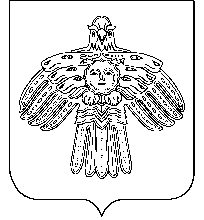 «Усть-Цильма»сикт овмöдчöминсамуниципальнӧй юкӧнсаСöветО принятии в состав учредителей общества с ограниченной ответственностью «Служба заказчика» муниципального образования сельского поселения «Новый Бор» Глава сельского поселения «Усть-Цильма» -председатель Совета поселения     Е.И. Вокуева